Taking in Charge - Application Form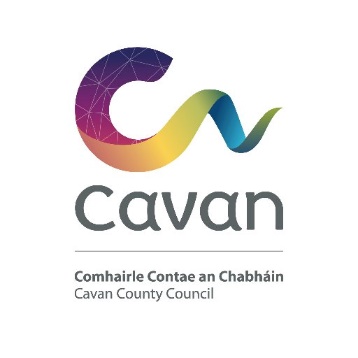 CAVAN COUNTY COUNCILRESIDENTS ASSOCIATION APPLICATION FORMApplication to have Development taken in charge by Cavan County CouncilSpokesperson:   ______________________________________________________________Spokespersons  Address: _______________________________________________________Contact No.: ___________________________________________________________________Estate Name:_____________________________________________________________Estate Location:___________________________________________________________Planning Permission Reference Numbers:____________________________________________No. of Houses: _________________________________________________________________No. of Apartments:_______________________________________________________________Items Submitted with this Application Form: (Tick where appropriate)Signed owners declaration sheet • As Constructed Drawings .• CCTV survey & Executive Summary Report .• Copies of Way leaves .1. ROADS AND FOOTPATHSLength of Roadway (m)  ___________________________Width of Roadway (m) ____________________________Length of Footpath (m) ____________________________Width of Footpath (m) _____________________________2. FOUL SEWERSNo of FS manholes  ___________________________Is sewage disposal to the public sewer - Yes / NoPumping station Yes / No __________3. WatermainsDoes the scheme have a water supply booster pump - Yes / No4. Surface Water Number of S.W.S. Manholes: _______Number of Road Gullies: _____5. Public LightingNo of Public Lights: __________No of Public Lights working: _________6. Open SpacesArea(s) ______M2FOR OFFICE USE ONLY_________________________________________________________Date application received ______________________Date further information requested ________________________Date further information received__________________________Date application validated  _______________________________Development Contribution Paid:____________________________________________________Certificate no. 2For the benefit of Cavan County Council, this is to certify that the roads and foothscomply with the requirements of Cavan County Councils “Taking in Charge Policy forPrivate Housing Developments” document.Signed: _______________________________ Date: __________________Certificate No. 3For the benefit of Cavan County Council, this is to certify that the developmentcomplies with all conditions of the Planning Permission granted and BuildingRegulations (esp. Parts B & M).Signed: _________________________________ Date: ____________________Owners DeclarationWE THE UNDERSIGNED DO HEREBY AGREE TO HAVE CAVAN COUNTY COUNCIL TAKE OUR ESTATE IN CHARGE.House NoName (Block Capitals)OwnerSignature